Notification of Reasonable Adjustment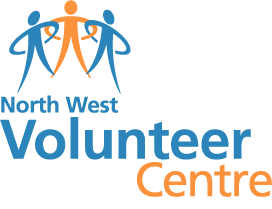 Learner NameAddressAddressContact NoPostcodePostcodePlease indicate which qualification you are undertakingPlease indicate which qualification you are undertakingPlease indicate which qualification you are undertakingPlease indicate which qualification you are undertakingPlease indicate which qualification you are undertakingPlease indicate which qualification you are undertakingCourse TitleCourse TitleDate of trainingDate of trainingDetails of Reasonable adjustment /Support RequiredDetails of Reasonable adjustment /Support RequiredQNUK L3 Emergency First Aid At Work (RQF)QNUK L3 Emergency First Aid At Work (RQF)Details of Reasonable adjustment /Support RequiredDetails of Reasonable adjustment /Support RequiredQNUK L2  Safeguarding & Protecting  Children & Young People (RQF)QNUK L2  Safeguarding & Protecting  Children & Young People (RQF)Details of Reasonable adjustment /Support RequiredDetails of Reasonable adjustment /Support RequiredQNUK L2 Health & Safety (RQF)QNUK L2 Health & Safety (RQF)Details of Reasonable adjustment /Support RequiredDetails of Reasonable adjustment /Support RequiredQNUK L2 Food Safety for Catering (RQF)QNUK L2 Food Safety for Catering (RQF)Details of Reasonable adjustment /Support RequiredDetails of Reasonable adjustment /Support RequiredQNUK L2 Safeguarding Adults in Health & Social Care (RQF) QNUK L2 Safeguarding Adults in Health & Social Care (RQF) Details of Reasonable adjustment /Support RequiredDetails of Reasonable adjustment /Support RequiredAdditional information Additional information Additional information Additional information Additional information Additional information The above is fully supported and I am satisfied that the information provided is correct and verifiable. I fully support these arrangements and confirm that the above Candidate is entered for the assessments concerned :                        Signed (Assessor/Trainer) ________________________ Date_________________The above is fully supported and I am satisfied that the information provided is correct and verifiable. I fully support these arrangements and confirm that the above Candidate is entered for the assessments concerned :                        Signed (Assessor/Trainer) ________________________ Date_________________The above is fully supported and I am satisfied that the information provided is correct and verifiable. I fully support these arrangements and confirm that the above Candidate is entered for the assessments concerned :                        Signed (Assessor/Trainer) ________________________ Date_________________The above is fully supported and I am satisfied that the information provided is correct and verifiable. I fully support these arrangements and confirm that the above Candidate is entered for the assessments concerned :                        Signed (Assessor/Trainer) ________________________ Date_________________The above is fully supported and I am satisfied that the information provided is correct and verifiable. I fully support these arrangements and confirm that the above Candidate is entered for the assessments concerned :                        Signed (Assessor/Trainer) ________________________ Date_________________The above is fully supported and I am satisfied that the information provided is correct and verifiable. I fully support these arrangements and confirm that the above Candidate is entered for the assessments concerned :                        Signed (Assessor/Trainer) ________________________ Date_________________